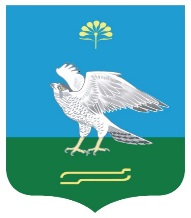 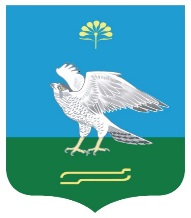 Об отмене решения Совета от 24 июня 2011 года № 23 «Об утверждении Правил содержания, регистрации, выпаса и прогона домашних сельскохозяйственных животных на территории сельского поселения Зильдяровский сельсовет муниципального района Миякинский район Республики Башкортостан»На основании экспертного заключения Государственного комитета Республики Башкортостан по делам юстиции от 10 марта 2021 года НГР RU  03005505201100002, Совет сельского поселения сельского поселения Зильдяровский сельсовет муниципального района Миякинский район Республики Башкортостан  решил:1. Решение Совета сельского поселения Зильдяровский сельсовет муниципального района Миякинский район Республики Башкортостан от 24 июня 2011 года № 23  «Об утверждении Правил содержания, регистрации, выпаса и прогона домашних сельскохозяйственных животных на территории сельского поселения Зильдяровский сельсовет муниципального района Миякинский район Республики Башкортостан» отменить.Глава сельского поселения                                                      З.ЗИдрисовс.Зильдярово				26.04.2021 г.№ 88